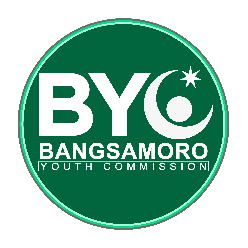 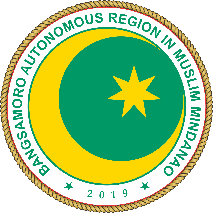 Republic of the PhilippinesBangsamoro Autonomous Region in Muslim MindanaoBANGSAMORO YOUTH COMMISSIONYOUTH ORGANIZATIONS’ REGISTRATION PROGRAMAPPLICATION FORM*-ORGANIZATION PROFILEORGANIZATION PROFILEORGANIZATION PROFILEORGANIZATION PROFILEORGANIZATION PROFILEORGANIZATION PROFILEORGANIZATION PROFILEPlease do not leave any item unanswered. Please put (X) on the box below. Application with incomplete entries or supporting documents will not be considered. All filled out application form and documents are to be given to Provincial Coordinators on or before Please do not leave any item unanswered. Please put (X) on the box below. Application with incomplete entries or supporting documents will not be considered. All filled out application form and documents are to be given to Provincial Coordinators on or before Please do not leave any item unanswered. Please put (X) on the box below. Application with incomplete entries or supporting documents will not be considered. All filled out application form and documents are to be given to Provincial Coordinators on or before Please do not leave any item unanswered. Please put (X) on the box below. Application with incomplete entries or supporting documents will not be considered. All filled out application form and documents are to be given to Provincial Coordinators on or before Please do not leave any item unanswered. Please put (X) on the box below. Application with incomplete entries or supporting documents will not be considered. All filled out application form and documents are to be given to Provincial Coordinators on or before Please do not leave any item unanswered. Please put (X) on the box below. Application with incomplete entries or supporting documents will not be considered. All filled out application form and documents are to be given to Provincial Coordinators on or before Please do not leave any item unanswered. Please put (X) on the box below. Application with incomplete entries or supporting documents will not be considered. All filled out application form and documents are to be given to Provincial Coordinators on or before NAME OF ORGANIZATION: NAME OF ORGANIZATION: NAME OF ORGANIZATION: NAME OF ORGANIZATION: NAME OF ORGANIZATION: NAME OF ORGANIZATION: NAME OF ORGANIZATION: ADDRESS:ADDRESS:ADDRESS:ADDRESS:ADDRESS:NO. OF MEMBERS:NO. OF MEMBERS:CONTACT NUMBER/S:CONTACT NUMBER/S:EMAIL ADDRESS:EMAIL ADDRESS:EMAIL ADDRESS:EMAIL ADDRESS:YEAR ESTABLISHED:SOCIAL MEDIA ACCOUNTS OF THE ORGANIZATION (if any):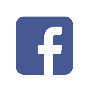 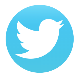 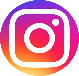            ________________________            ______________________          ______________________SOCIAL MEDIA ACCOUNTS OF THE ORGANIZATION (if any):           ________________________            ______________________          ______________________SOCIAL MEDIA ACCOUNTS OF THE ORGANIZATION (if any):           ________________________            ______________________          ______________________SOCIAL MEDIA ACCOUNTS OF THE ORGANIZATION (if any):           ________________________            ______________________          ______________________SOCIAL MEDIA ACCOUNTS OF THE ORGANIZATION (if any):           ________________________            ______________________          ______________________SOCIAL MEDIA ACCOUNTS OF THE ORGANIZATION (if any):           ________________________            ______________________          ______________________SOCIAL MEDIA ACCOUNTS OF THE ORGANIZATION (if any):           ________________________            ______________________          ______________________CONTACT PERSONCONTACT PERSONCONTACT PERSONCONTACT PERSONCONTACT PERSONCONTACT PERSONCONTACT PERSONNAME:NAME:NAME:NAME:NAME:POSITION:POSITION:ADDRESS:ADDRESS:ADDRESS:ADDRESS:ADDRESS:ADDRESS:ADDRESS:E-MAIL ADDRESS:E-MAIL ADDRESS:E-MAIL ADDRESS:CONTACT NUMBER/S:CONTACT NUMBER/S:CONTACT NUMBER/S:CONTACT NUMBER/S:ORGANIZATION CLASSIFICATIONORGANIZATION CLASSIFICATIONORGANIZATION CLASSIFICATIONORGANIZATION CLASSIFICATIONORGANIZATION CLASSIFICATIONORGANIZATION CLASSIFICATIONORGANIZATION CLASSIFICATIONCOMPOSITION OF MEMBERSSCOPE OF ORGANIZATIONSCOPE OF ORGANIZATIONSCOPE OF ORGANIZATIONINTEREST OF ORGANIZATIONINTEREST OF ORGANIZATIONINTEREST OF ORGANIZATIONIN-SCHOOLOUT-OF-SCHOOLWORKINGGROUP WITH DISABILITIESINDIGENOUS PEOPLEOthers. Please specify:________________________NATIONALCOMMUNITY BASEDSCHOOL BASEDOTHERS:______________________NATIONALCOMMUNITY BASEDSCHOOL BASEDOTHERS:______________________NATIONALCOMMUNITY BASEDSCHOOL BASEDOTHERS:______________________PEACE-BUILDINGEDUCATIONGOVERNANCESOCIO-ECONOMICHEALTHWOMENOthers. Please specify:________________________PEACE-BUILDINGEDUCATIONGOVERNANCESOCIO-ECONOMICHEALTHWOMENOthers. Please specify:________________________PEACE-BUILDINGEDUCATIONGOVERNANCESOCIO-ECONOMICHEALTHWOMENOthers. Please specify:________________________